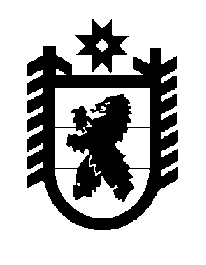 Российская Федерация Республика Карелия    ПРАВИТЕЛЬСТВО РЕСПУБЛИКИ КАРЕЛИЯРАСПОРЯЖЕНИЕот  24 июля 2018 года № 480р-Пг. Петрозаводск В целях повышения уровня занятости инвалидов в Республике Карелия:Органам исполнительной власти Республики Карелия, в ведении которых находятся государственные учреждения Республики Карелия                       (далее – подведомственные учреждения):принять меры по трудоустройству инвалидов на рабочие места, созданные (выделенные) в соответствии с установленной квотой для приема на работу инвалидов, и на вакантные рабочие места (вне зависимости от установленной квоты) в подведомственных учреждениях;информацию о результатах трудоустройства инвалидов в подведомственных учреждениях по итогам 2018 года представить в Управление труда и занятости Республики Карелия до 20 января 2019 года.Управлению труда и занятости Республики Карелия организовать подготовку сводной информации о результатах трудоустройства инвалидов в подведомственных учреждениях и представить ее в Правительство Республики Карелия до 1 февраля 2019 года.Рекомендовать органам местного самоуправления городских округов и муниципальных районов в Республике Карелия разработать и утвердить планы мероприятий по повышению уровня занятости инвалидов на 2018 – 2020 годы.
           Глава Республики Карелия                                                              А.О. Парфенчиков